Exit TicketShow your work and justify your final answer.The graphs of the derivatives of the function , , and  are shown above. Which of the functions , , or  have a relative minimum on the open interval ?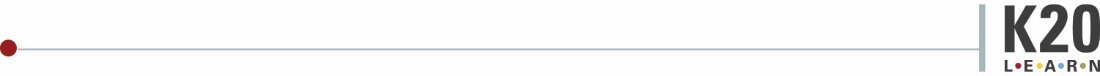 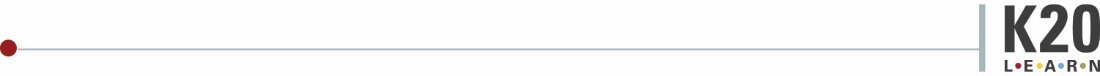 Exit TicketShow your work and justify your final answer.The graphs of the derivatives of the function , , and  are shown above. Which of the functions , , or  have a relative minimum on the open interval ?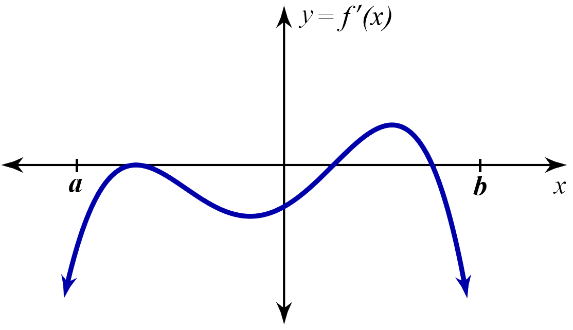 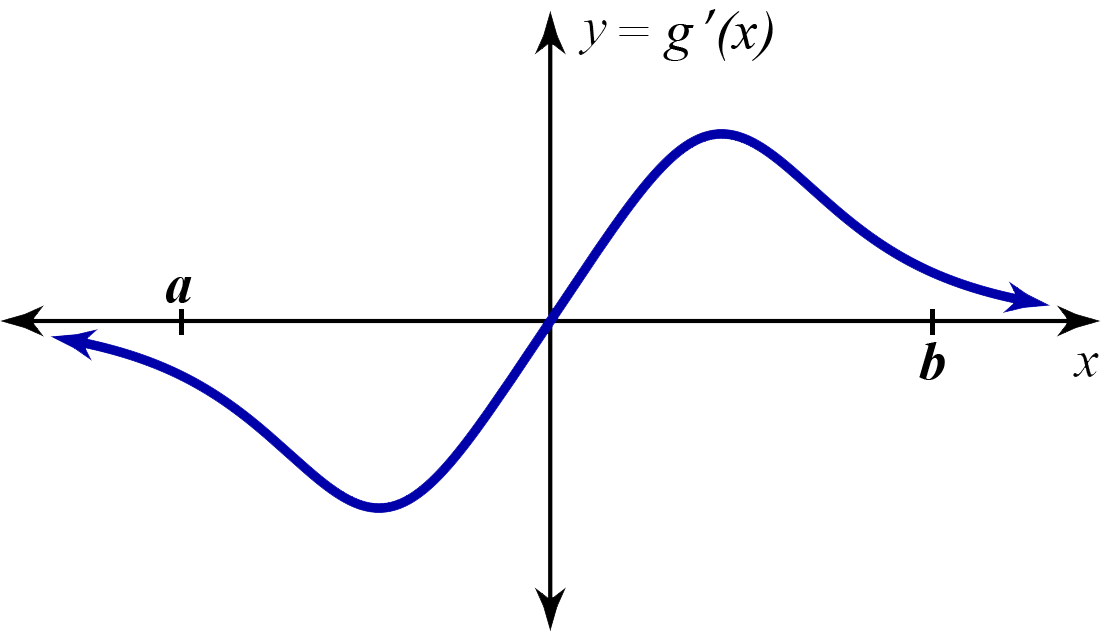 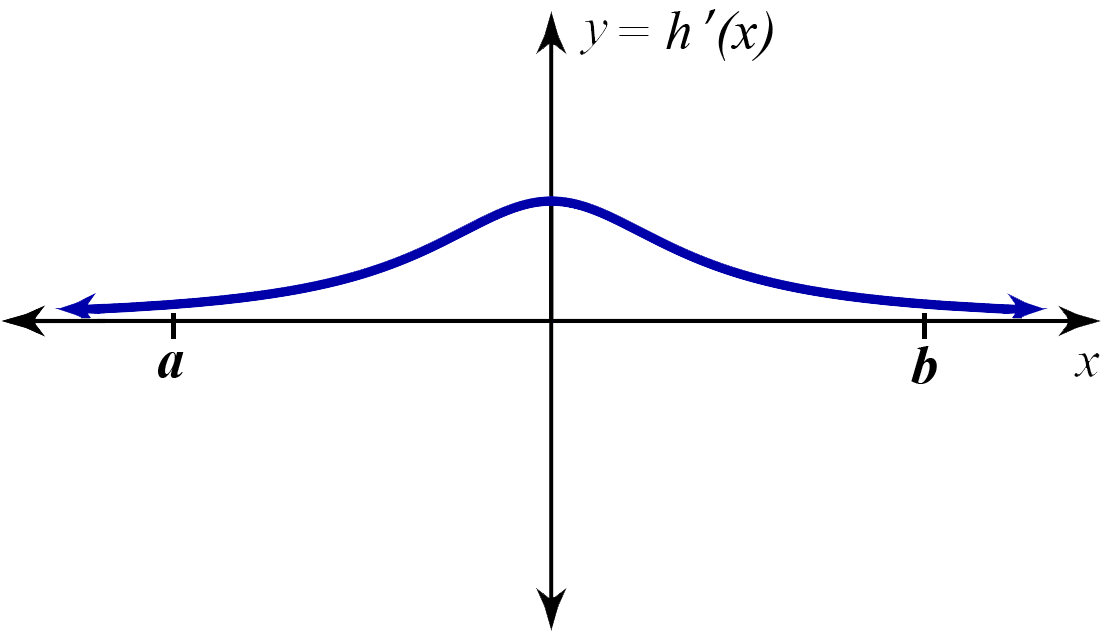 (a)  only(b)  only(c)  only(d) and  only(e) , , and (a)  only(b)  only(c)  only(d) and  only(e) , , and 